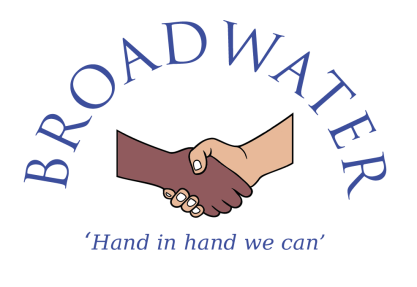 JOB TITLE:  RECEPTIONIST/ADMINISTRATION ASSISTANTREPORTS TO:	School Business ManagerSALARY RANGE: Scale 3Term-time – 36 hours per week, 39 weeks – permanent contractSTART DATE: 1st September 2022JOB PURPOSE: To be an ambassador for the school when meeting parents and other visitors and to act as a first point of reference when people arrive. To provide secretarial, SEND, financial, clerical and administrative support to the Headteacher, SLT and other staff. To contribute to the overall ethos/work/aims of the school in meeting the needs of the children. MAIN AREAS OF RESPONSIBILITY: Customer Focus Demonstrate excellent professional relationships with children, parents and other professionals.Provide an excellent administrative service to all sections of the school community.Reception Perform Receptionist and administrative duties throughout the school day:Act as the first point of reference for receiving callers, children, parents, visitors and telephone enquiries.Welcome visitors and ensure their needs are met. Respond to entry phone ensuring that school and safeguarding procedures are adhered to.Maintain visitors’ log-book and issue visitor passes.Answer the telephone and direct calls to the appropriate staff where necessary and/or record telephone messages for distribution to staff. Ensure answer-phone connection and message is appropriate at all times.Receive goods and deliveries.Offer helpful, friendly, approachable and professional service at all times and take appropriate action on own initiative, resolving minor matters, referring more serious matters to an appropriate member of staff. Communication Adhere to school procedures and ensure that staff receive messages promptly and accurately. Maintain notice boards, update timetables/rotas.Sort and distribute incoming mail. Prepare and distribute external and internal mail.Administration Provide general confidential secretarial support service to the Headteacher, SLT and other staff, including teacher’s administrative tasks.Provide hospitality as required.Assist with preparation for all visitors and events, e.g. school medical professionals, photographer, book fair, cycling proficiency, etc.Ensure that the daily dinner registers are completed accurately.Carry out administrative tasks associated with Cool Milk, fruit and school uniform.Provide administrative support for school clubs as directed.Assist teaching staff in the organisation of school visits and visitors as requested.Provide administrative support for the organisation of swimming lessons.Provide administrative support for wrap around care as required.Publications Assist with paperless methods of communication by sending out emails/texts. Photocopy and distribute hard-copy documents as required. Finance Process payment of invoices, school meals, trips, clubs and school events on school payment and financial system.  Data Management Maintain high standards when managing confidential information, complying with the school’s data protection procedures and legal requirements at all times.Attendance In conjunction with SLT, work with stakeholders in order to promote good attendance and to achieve attendance targets. Follow school attendance procedures including ensuring that registers (morning and afternoon) are accurate, adding late/absent children on to the registers, adding detailed comments where appropriate.In the absence of the Childrens and Family Support Worker, contact parents of absent children to ensure that a reason has been provided for their child’s absence.Admissions/Pupil Data Maintain pupil database, in-year transfers, new admissions, leavers, amend/update records on the system and print reports such as attendance and school meals. Safeguarding Comply with policies and procedures covering child protection, health, safety and security. Contribute to safeguarding the welfare of children in the school.Maintain the security of property in a way that is consistent with the school’s procedures and legal requirements, reporting any concerns about safety and security to the appropriate person. Maintain the visitor’s log book and ensure all visitors, contractors, etc. sign in, have read the safeguarding guidelines and are wearing clearly visible badges. School Welfare Provide first aid as necessary and be a named first aider for the school.Contact parents/carers of children who are unwell.Accountability, Performance and Line Management Comply with the school’s policies and procedures.Regularly review own practice, set personal targets and take responsibility for own personal development. Continue to learn and develop as a professional, completing induction, attending relevant training to update knowledge and skills, enhancing qualifications.Model high professional standards and be a responsible and effective member of staff, attending regular meetings as appropriate. Attend all INSET training.Appreciate, respect and support the role of other professionals. Additional DutiesUndertake all reasonable any other duties as directed by the Senior Leadership Team. Be aware of and comply with policies and procedures relating to Child Protection and Safeguarding, Health and Safety, and report all concerns to the appropriate person. Person Specification – Receptionist/Administration AssistantBroadwater Primary School is committed to safeguarding and promoting the welfare of children and young people and expects all staff and volunteers to share this commitment. This post is subject to a Disclosure & Barring Service (DBS) check. Selection CriteriaEssential orDesirableEducation and QualificationsEducation and QualificationsGCSE English & Maths grade C or above (or equivalent)Keyboard skills qualificationFirst aid certificateWillingness to undertake further professional developmentEssentialDesirableDesirableEssentialExperienceExperienceExperience of reception and administrative support Experience of working within a school environment Experience of dealing with members of the public both in person and on the telephoneExperience of working within a teamEssentialDesirableEssentialEssentialProfessional Knowledge, Skills and qualitiesProfessional Knowledge, Skills and qualitiesSuitability to work with young childrenAble to form and maintain appropriate relationships and personal boundaries with children Ability to maintain strictest confidentiality and integrity at all timesSecure working knowledge of Microsoft Excel, Word, PublisherExcellent numeracy and literacy skills (verbal and written)Ability to solve problems and think independently Ability to remain calm under pressure and manage conflicting prioritiesDemonstrate a positive and professional mannerEnthusiasm, self-motivation and excellent communication skillsAbility to work to professional standards, to develop effective working relationships, think independently and make judgements and to influence others through persuasion/ discussion. Ability to work effectively as part of a team to meet common goalsAbility to be self-motivated, flexible and well organised to manage, at times, unpredictable and variable workloads.Professional telephone mannerUnderstanding of and commitment to equal opportunity issues within the workplaceEssentialEssentialEssentialEssentialEssentialEssentialEssentialEssentialEssentialEssentialEssentialEssentialEssentialEssentialPersonal and Professional ConductPersonal and Professional ConductThis post demands the utmost trust and confidentiality. The post holder should maintain high standards of ethics and behaviour at all times, both within and outside school, by:Treating pupils, parents and staff with dignity, building relationships rooted in mutual respect, and at all times observing proper boundaries appropriate to a school worker’s professional position.Having regard for the need to safeguard pupils’ well-being, in accordance with statutory provisionsHaving proper and professional regard for ethos, policies and practices of the school, and maintain high standards in your own appearance, manner, attendance and punctuality. EssentialEssentialEssential